
ИСКОВОЕ ЗАЯВЛЕНИЕо признании права собственности по приобретательной давности   В моем владении находится недвижимое имущество _________ (наименование имущества), расположенное по адресу: _________.    Указанное имущество перешло в мое владение «___»_________ ____ г. на основании _________ (подробно указать, как, на основании чего, каким образом спорное имущество перешло во владение истца).   С «___»_________ ____ г. я владею имуществом открыто, не от кого не скрываю свои права на него, владение осуществляется мною непрерывно, имущество из моего владения никогда не выбывало, и добросовестно, так как я предполагал, что владею имуществом  как его собственник. Я владею недвижимым имуществом _________ (наименование имущества), расположенным по адресу _________, как своим собственным, что подтверждается _________ (указать, чем подтверждается владение имуществом, как своим собственным).   В течение всего срока владения недвижимым имуществом претензий от бывшего собственника, других лиц ко мне не предъявлялось, права на спорное имущество никто не предъявлял, споров в отношении владения и пользования недвижимым имуществом не заявлялось.   Поскольку я владею  _________ (наименование имущества), расположенным по адресу _________ длительное время, я приобрел право собственности в силу приобретельской давности.   На основании изложенного, руководствуясь статьей 234 Гражданского кодекса РФ, статьями 131-132 Гражданского процессуального кодекса РФ,Прошу:Признать право собственности _________ (ФИО истца) на недвижимое имущество _________ (наименование и адрес имущества) в силу приобретательной давности.Перечень прилагаемых к заявлению документов (копии по числу лиц, участвующих в деле):Копия искового заявленияДокумент, подтверждающий уплату государственной пошлиныКопия технического паспорта на недвижимое имуществоДокументы, подтверждающие открытое, добросовестное и непрерывное владение имуществом, как свои собственным, в течение 18 лет, подтверждающее возможность признания права собственности по приобретательной давности.Дата подачи заявления «___»_________ ____ г.                   Подпись истца _______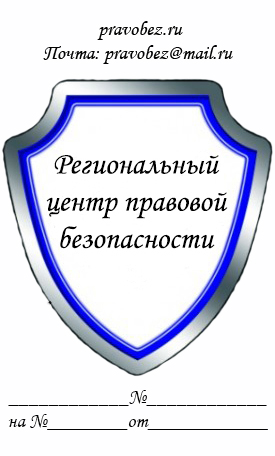 В ___________________________
(наименование суда)
Истец: _______________________
(ФИО полностью, адрес)
Ответчик: _____________________
(ФИО полностью, адрес)
Цена иска: ____________________
(стоимость имущества)